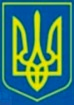 МІНІСТЕРСТВО ОСВІТИ І НАУКИ УКРАЇНИВИЩЕ ПРОФЕСІЙНЕ УЧИЛИЩЕ № 92 м. Сєвєродонецькавул. Новікова, 6, м. Сєвєродонецьк, 93405, УкраїнаE-mail: vpu92sever@ukr.net   сайт:    vpu92sever.lq.ua       Код ЄДРПОУ  02541190                                                    НАКАЗвід 03.01.2024 р.                  м. Сєвєродонецьк                             № 3 в\сПро організацію роботи в умовахправового режиму воєнного стану в 2024 роціКеруючись Указом Президента України від 24.02.2022 № 64/2022 «Про введення воєнного стану в Україні» (зі змінами), Законом України «Про організацію трудових відносин в умовах воєнного стану від 15.03.2022 №2136-IX, Законом України «Про освіту» від 15.09.2017 № 2145-VIII, беручи до уваги акт військової агресії проти України та враховуючи тимчасову окупацію міста Сєвєродонецьк, з метою забезпечення безпеки життя та здоров’я працівників училища НАКАЗУЮ:1. Подовжити режим дистанційної роботи для наступних працівників училища незалежно від місця проживання (перебування) з оплатою праці в звичайному порядку на час особливого періоду в умовах правового режиму воєнного стану з 01 січня 2024 року:Кудря Катерина Миколаївна - заступник директора з НВР, в.о.директораНоскова Ірина Григорівна - заступник директора з ВРКарнаухова Наталія Володимирівна - головний бухгалтерСкіба Наталія Олександрівна - бухгалтерМартиненко Ірина Анатоліївна - інспектор з відділу кадрівШалаєва Наталія Олексіївна — інженер-електронікУсова Катерина Анатоліївна — методист- викладачі:Кравцова Олена Вікторівна Пономаренко Марина ОлексіївнаІванова Людмила ОлексіївнаКанарова Кристина ІгорівнаАгафонова Оксана ВікторівнаІсаєнко Андрій АнатолійовичТкачова Анна АндріївнаЛипчанська Людмила ІванівнаКарпенко Галина ОлексіївнаМихайловська Наталія В’ячеславівнаПискурьова Олена Олексіївна майстри виробничого навчання:Нікончук Людмила Яківна   Лєбєдєва Лариса СергіївнаТрощило Тетяна КостянтинівнаБадах Ганна МиколаївнаСтовпець Марія ВолодимирівнаГукасян Аліна БорисівнаРудь Ірина Валеріївна2. Подовжити на 2024 рік термін дії наказу по училищу № 3-в\с від 06.04.2023р. 3. Кожен працівник училища має самостійно визначити робоче місце та, відповідно, є відповідальним за гарантування безпечних і нешкідливих умов праці на обраному ним робочому місці, зокрема за межами території України.В умовах воєнних дій можливе вимкнення комунікацій, які не дозволяють виконання роботи. Неможливість виконання працівником роботи у зв’язку з відсутністю відповідних комунікацій не може розглядатися як порушення трудової дисципліни.4. Відділу кадрів повідомити працівників училища про встановлення правового режиму роботи усіма можливими засобами зв’язку (електронною поштою, СМС, Viber, WhatsApp, іншими доступними засобами зв’язку).Відділу кадрів забезпечити табельний облік робочого часу зазначеній категорії працівників. 5. Заходи, передбачені п.1, п.2 наказу застосовуються до усунення загроз, що їх спричинили та скасовуються чи змінюються у разі видання відповідного наказу. Інспектору з кадрів вчасно повідомити працівників  про відновлення функціонування училища в повному обсязі.6. Працівники училища мають право подати заяву про відпустку або на звільнення.7. Керівники структурних підрозділів у випадку отримання інформації від своїх підлеглих про зміну місця їх перебування або виникнення нещасного випадку, який призвів до загрози життя таким працівникам, терміново повинні повідомити про це керівництво училища.8. При припиненні забезпечення училищем працівника роботою і тимчасового припинення працівником виконання роботи за укладеним трудовим договором у зв’язку з військовою агресією проти України, може бути об’явлено призупинення дії трудового договору до закінчення дії воєнного стану, що виключає можливість надання та виконання роботи. Призупинення дії трудового договору не тягне за собою припинення трудових відносин. Відшкодування заробітної плати, гарантійних та компенсаційних виплат працівнику на час призупинення дії трудового договору у повному обсязі покладається на державу, що здійснює військову агресію проти України.У випадку, коли працівник училища не виходить на зв'язок та не підтверджує своє місцезнаходження, тим самим виключає можливість надання та виконання роботи, табелювати його відсутність кодом «НЗ» (відсутність з нез’ясованих причин) та тимчасово припинити нарахування виплат. 9.Тимчасово призупинити дію трудового договору та припинити здійснення виплат працівникам, які в умовах воєнного стану були вимушені змінити місце проживання (перебування) та виїхали на територію до Російської Федерації або так званих «ЛДНР», що виключає можливість надання та виконання роботи у зв’язку з військовою агресією проти України.10. Бухгалтерії проводити відповідні нарахування та здійснювати розрахунки по заробітній платі за весь час особливого періоду. 12. Даний наказ розмістити на  веб-сайті училища.13. Контроль за виконанням наказу залишаю за собою.    В.о. директора 				Катерина КУДРЯ